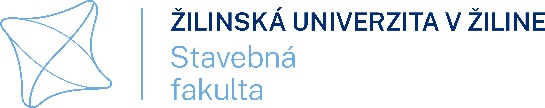 ROČNÉ  HODNOTENIE   DOKTORANDAza 1. rok štúdia v akademickom roku 20.. /20..Prípadný zdôvodnený návrh na úpravu študijného a vedeckého plánu na akademický rok:Návrh školiteľa:  (nehodiace sa prečiarknite)a) pokračovanie	      		b) vylúčenie				c) iné riešenie 	     Dňa: .........................................			podpis školiteľa: .......................................			Rozhodnutie dekana fakulty: súhlasím / nesúhlasím s návrhom školiteľa ( nehodiace sa prečiarknite)Dňa: ......................................		              podpis dekana: .................................Meno doktorandaŠtudijný odborstavebníctvoŠtudijný programteória a konštrukcie inžinierskych staviebKatedraŠkoliteľForma štúdiaexternáPredmetysemesterukončeniekredityAplikovaná matematikaZSS5Aplikovaná fyzikaZSS5Metodika vedeckej práceZSS5Cudzí jazyk (AJ, NJ, FJ)ZS+LSV+S2+3Príprava vedeckého experimentuLSS5Vedecká činnosťZS+LSV+V5+5Projekt dizertačnej práce ZS+LS V+V 2+5 Pedagogická ćinnosťLSV2Celkový počet kreditov za akademický rok – 1. rok štúdia               44